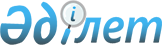 О внесении дополнений и изменений в постановление Правительства Республики Казахстан от 13 июля 2006 года № 673
					
			Утративший силу
			
			
		
					Постановление Правительства Республики Казахстан от 24 декабря 2008 года № 1258. Утратило силу постановлением Правительства Республики Казахстан от 18 октября 2010 года N 1072

      Сноска. Утратило силу постановлением Правительства РК от 18.10.2010 № 1072.      Правительство Республики Казахстан ПОСТАНОВЛЯЕТ: 



      1. Внести в постановление Правительства Республики Казахстан от 13 июля 2006 года № 673 "Об утверждении Плана мероприятий на 2006-2010 годы (II этап) по реализации Государственной программы освоения казахстанского сектора Каспийского моря" следующие дополнения и изменения: 

      в Плане мероприятий на 2006-2010 годы (II этап) по реализации Государственной программы освоения казахстанского сектора Каспийского моря, утвержденном указанным постановлением: 



      раздел "Планомерное выставление на конкурсы новых морских блоков" дополнить строкой, порядковый номер 3-1, следующего содержания: "                                                                   "; 

      в разделе "Создание инфраструктуры для береговой поддержки морских операций": 



      строку, порядковый номер 10, изложить в следующей редакции: "                                                                   "; 



      дополнить строкой, порядковый номер 10-1, следующего содержания: "                                                                   "; 



      строку, порядковый номер 13, изложить в следующей редакции: "                                                                   "; 



      в строке, порядковый номер 15: 

      в графе 5 слова "2006-2008 гг." заменить словами "2009-2010 гг."; 

      графы 6, 7 изложить в следующей редакции: 

      "41,680 млрд. тенге"; 

      "государственная гарантия на 25 млн. долл. США на негосударственный займ"; 



      дополнить строками, порядковые номера 16-1 и 16-2, следующего содержания: "                                                                   "; 

      в разделе "Определение маршрутов экспортных направлений транспортировки нефти": 



      строку, порядковый номер 17, изложить в следующей редакции: "                                                                   "; 



      в примечании расшифровка письменных аббревиатур: 

      после строки "АО НК "КазМунайГаз" - акционерное общество "Национальная компания "КазМунайГаз" дополнить строками следующего содержания: 

      "АО "ФНБ "Самрук-Казына" - акционерное общество "Фонд национального благосостояния "Самрук-Казына"; 

      "АО "МНК "КазМунайТениз" - акционерное общество "Морская нефтяная компания "КазМунайТениз"; 

      "АО "Каспиймунайкурылыс" - акционерное общество "Каспиймунайкурылыс"; 

      дополнить строками следующего содержания: 

      "ГРП" - газораспределительный пункт"; 

      "КТП" - комплектная трансформаторная подстанция. 



      2. Настоящее постановление вводится в действие со дня подписания.        Премьер-Министр 

      Республики Казахстан                       К. Масимов 
					© 2012. РГП на ПХВ «Институт законодательства и правовой информации Республики Казахстан» Министерства юстиции Республики Казахстан
				3-1. Проведение 

гравиметри- 

ческих и 

магнито- 

метрических 

съемок Получение 

геолого- 

геофизи- 

ческой 

информации АО НК 

"КазМунай 

Газ" (по 

согласо- 

ванию) 

МЭМР 2009- 

2010 гг. 600 Средства 

АО НК 

"Каз- 

Мунай- 

Газ" 10. Реализация 

проектов 

Комплексно- 

го плана 

развития 

береговой 

полосы 

КСКМ: 

строитель- 

ство произ- 

водственной 

площадки 

под завод 

металокон- 

струкций в 

районе 

п. Баутино; 

в районе 

п. Курык: 

строитель- 

ство нефте- 

наливного 

терминала; 

строитель- 

ство базы 

поддержки 

морских 

нефтяных 

операций; 

строитель- 

ство завода 

металлокон- 

струкций; 

строитель- 

ство 

Судоремонт- 

ного/Судо- 

строитель- 

ного завода; 

строитель- 

ство 

Северо- 

Каспийской 

базы реаги- 

рования на 

разливы 

нефти в 

Атырауской 

области Информация 

в МЭМР АО НК 

"КазМунай 

Газ" (по 

согласо- 

ванию) 

Аким 

Мангис- 

тауской 

области АО НК 

"КазМунай 

Газ" (по 

согласо- 

ванию) 

Аким 

Мангис- 

тауской 

области АО НК 

"Каз- 

Мунай- 

Газ" (по 

согласо- 

ванию) 

Аким 

Мангис- 

тауской 

области ТОО 

"Тениз- 

Сервис" 

(по 

согласо- 

ванию) 25 июня, 

25 

декабря 

ежегодно Требуется Заемные 

средства 10-1. Проектиро- 

вание и 

строитель- 

ство Само- 

подъемной 

плавучей 

буровой 

установки Информация 

в МЭМР АО "МНК 

"КазМунай 

Тениз" (по 

согласо- 

ванию) 25 июня, 

25 

декабря 

ежегодно 315 млн. 

долларов 

США Средства 

АО "МНК 

"Каз- 

Мунай- 

Тениз" 13. Строитель- 

ство новых 

и усиление 

мощностей 

действующих 

объектов 

энергоснаб- 

жения, в 

том числе: Информация 

в МЭМР Аким 

Мангис- 

тауской 

области 

(созыв), 

МЭМР, АО 

"ФНБ 

"Самрук- 

Казына" 

АО "МРЭК" 

(по 

согласо- 

ванию) 13. строитель- 

ство линии 

электрифи- 

кации 6 и 

0,4 кВ про- 

тяженностью 

54 км с 

установкой 

дополни- 

тельной КТП; Информация 

в МЭМР Аким 

Мангис- 

тауской 

области 

(созыв), 

МЭМР, АО 

"ФНБ 

"Самрук- 

Казына" 

АО "МРЭК" 

(по 

согласо- 

ванию) Октябрь 

2009 г. 365 567 

тыс. Респуб- 

ликан- 

ский 

бюджет 13. реконструк- 

ция ПС-110 

кВ "Форт- 

Шевченко"; Информация 

в МЭМР Аким 

Мангис- 

тауской 

области 

(созыв), 

МЭМР, АО 

"ФНБ 

"Самрук- 

Казына" 

АО "МРЭК" 

(по 

согласо- 

ванию) Сентябрь 

2010 г. Требуется Заемные 

средства 

АО "МРЭК" 13. строитель- 

ство новой 

ВЛ-110 кВ 

Актау-Форт- 

Шевченко Информация 

в МЭМР Аким 

Мангис- 

тауской 

области 

(созыв), 

МЭМР, АО 

"ФНБ 

"Самрук- 

Казына" 

АО "МРЭК" 

(по 

согласо- 

ванию) Сентябрь 

2011 г. 16-1. Строитель- 

ство новых 

в инфра- 

структурных 

объектов в 

с. Курык 

Каракиян- 

ского 

района 

Мангистау- 

ской 

области, в 

том числе: газопровода 

с установ- 

кой ГРП 

среднего 

давления 

протяжен- 

ностью 

9,8 км.; Информация 

в МЭМР Аким 

Мангис- 

тауской 

области 

(созыв), 

МЭМР, 

МЭБП, 

МИТ   

  

  

  

  

  

  

  

  

  

  

  

  

  

Ноябрь 

2009 г.   

  

  

  

  

  

  

  

  

  

  

  

  

  

86 850 

тыс.   

  

  

  

  

  

  

  

  

  

  

  

  

  

Респуб- 

ликан- 

ский 

бюджет 16-2. Создание 

новой 

береговой 

базы 

поддержки 

морских 

операций в 

заливе 

"Сартас" Информация 

в МЭМР Аким 

Мангис- 

тауской 

области 25 июня, 

25 

декабря 

ежегодно Требуется АО "Кас- 

пий- 

мунай- 

курылыс" 17. Строитель- 

ство нового 

экспортного 

нефтепрово- 

да Ескене- 

Курык Информация 

в МЭМР АО НК 

"КазМунай 

Газ" и 

нефтедо- 

бывающие 

компании 

(по 

согласо- 

ванию) 25 июня, 

25 

декабря 

ежегодно Требуется Собст- 

венные и 

заемные 

средства 